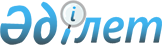 Қазақстан Республикасы Үкiметiнiң 1995 жылғы 4 желтоқсандағы N 1652 қаулысына өзгерiстер енгiзу туралыҚазақстан Республикасы Үкiметiнiң қаулысы 1997 жылғы тамыздағы N 1276



          Қазақстан Республикасының Үкiметi қаулы етедi:




          "Құрылыс өнеркәсiбi мен құрылыс материалдары өнеркәсiбiне қолдау
көрсетудiң секторлық бағдарламасын жүзеге асыру туралы" Қазақстан
Республикасы Үкiметiнiң 1995 жылғы 4 желтоқсандағы N 1652  
 P951652_ 
 
қаулысына мынадай өзгерiстер енгiзiлсiн:




     3-тармақтың екiншi абзацы алынып тасталсын;
     5-тармақ мынадай редакцияда жазылсын:
     "5. Мемлекеттiк Экспорт-импорт банкi Қазақстан Республикасының
Экономика және сауда министрлiгi Құрылыс және сәулет-қала құрылысын
бақылау агенттiгiмен бiрлесiп конкурстық негiзде жобаларды iрiктеудi
жүзеге асырсын, түпкi заемшыларды айқындасын және Қазақстан
Республикасы Қаржы министрлiгiнiң қатысуымен жобалардың жүзеге
асырылуы мен тартылған несиелердiң уақытында өтелуiне бақылау жасауды
қамтамасыз етсiн."

     Қазақстан Республикасының
          Премьер-Министрi
      
      


					© 2012. Қазақстан Республикасы Әділет министрлігінің «Қазақстан Республикасының Заңнама және құқықтық ақпарат институты» ШЖҚ РМК
				